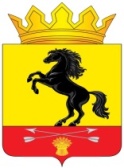                 АДМИНИСТРАЦИЯМУНИЦИПАЛЬНОГО ОБРАЗОВАНИЯ       НОВОСЕРГИЕВСКИЙ РАЙОН         ОРЕНБУРГСКОЙ ОБЛАСТИ                 ПОСТАНОВЛЕНИЕ____03.10.2019______ №  _946-п_______________                  п. НовосергиевкаО внесении изменений в постановление администрации Новосергиевского района от 22.08.2018 №700-п «О проведении районного конкурса  «Лучший народный дружинник в сфере охраны общественного порядка»В соответствии с Федеральным законом от 06.10.2003 № 131-ФЗ «Об общих принципах организации местного самоуправления в Российской Федерации», постановлением Оренбургской области от 04.10.2018 № 646-п «О ежегодном областном конкурсе «Лучший народный дружинник Оренбургской области»,  а также в целях популяризации деятельности народной дружины Новосергиевского района по охране общественного порядка, привлечения населения района к участию в обеспечении охраны общественного порядка, повышению профессионального уровня народных дружинников, обеспечения высокого уровня взаимодействия народных дружин с органами внутренних дел и другими правоохранительными органами, органами местного самоуправления.1. Приложение к постановлению администрации Новосергиевского района от 22.08.2019 №700-п изложить в новой редакции согласно приложению.2. Контроль за исполнением настоящего  постановления возложить на заместителя главы администрации района - руководителя аппарата   Гайсина Р.Г.3. Постановление вступает в силу со дня его подписания и подлежит опубликованию на официальном сайте администрации Новосергиевского района. Глава администрации района                                                               А.Д. ЛыковРазослано: штабу народной дружины, редакции газеты «Голос глубинки», ОМВД России по Новосергиевскому району, главам сельпоссоветов, орготделу, прокурору.  Положение о проведение районного конкурса «Лучший народный дружинник в сфере охраны общественного порядка»Настоящее Положение устанавливает порядок организации и проведения ежегодного конкурса «Лучший народный дружинник в сфере охраны общественного порядка» (далее - конкурс), а также размер и порядок поощрения народных дружинников по итогам проведенного конкурса.Организатором конкурса является штаб народной дружины Новосергиевского района, члены штаба  являющиеся членами конкурсной комиссии.Участниками конкурса являются граждане Российской Федерации - члены народных дружин, принимающие в ее составе участие в охране общественного порядка на территориях сельских поселений Новосергиевского района.Конкурс проводится в целях:выявления лучшего народного дружинника, добившегося наиболее значимых результатов в оказании содействия органам внутренних дел (полиции) и иным правоохранительным органам на территории Новосергиевского района  в охране общественного порядка, участии в предупреждении и пресечении правонарушений и преступлений, распространении правовых знаний, разъяснении норм поведения в общественных местах;стимулирования заинтересованности народных дружинников в совершенствовании знаний, умений и навыков, позволяющих выполнять задачи по оказанию содействия органам внутренних дел (полиции) и иным правоохранительным органам на территории Новосергиевского района  в охране общественного порядка, защите жизни, здоровья, чести и достоинства, собственности, интересов общества и государства от преступных и иных противоправных посягательств;выявления, изучения, обобщения и распространения передового опыта в организации деятельности народных дружинников.II. Организация и проведение конкурсаКонкурс проводится ежегодно, до 1 марта, в два этапа:первый этап конкурса (районный) проводится среди народных дружинников;второй этап конкурса (областной) проводится среди победителей первого этапаконкурса.Первый этап конкурса проводится  конкурсной комиссией Новосергиевского района (штабом народной дружины Новосергиевского района),  до 25 января текущего года.Конкурсная комиссия размещает на официальном сайте администрации Новосергиевского района  информацию о проведении первого этапа конкурса не позднее десяти дней до начала проведения конкурса.Информация о проведении первого этапа конкурса включает в себя:перечень документов, необходимых для участия в конкурсе;место (адрес) и время приема документов, необходимых для участия в конкурсе;2сведения о лице, ответственном за прием документов, необходимых для участия в конкурсе;дату и время окончания приема документов, необходимых для участия в конкурсе;место и время проведения конкурса.Для участия в первом этапе конкурса по адресу, указанному в информации о проведении первого этапа конкурса, представляются следующие документы:народными дружинниками:а)	заявка на участие в ежегодном областном конкурсе «Лучший народный дружинник в сфере охраны общественного порядка», составленная в произвольной форме;б)	анкета участника ежегодного районного конкурса «Лучший народный дружинник в сфере охраны общественного порядка», составленная по форме согласно приложению № 1 к настоящему Положению;командиром народной дружины или главами муниципального образования Новосергиевского район:в)	представление командира народной дружины, главы муниципального образования Новосергиевского района  на народного дружинника по итогам его деятельности за прошедший год, составленное в произвольной форме;г)	оценочный лист (результаты деятельности народного дружинника), составленный по форме согласно приложению № 2 к настоящему Положению (заполняется только 3 графа).В качестве дополнительной информации для участия в конкурсе народными дружинниками и командирами народных дружин могут быть представлены:фото-, видеоматериалы, публикации в средствах массовой информации о деятельности народного дружинника;отзывы граждан о деятельности народного дружинника, поступившие в территориальные отделы (отделения) полиции и органы местного самоуправления муниципальных образований области в прошедшем году;презентации, иллюстративные материалы, освещающие деятельность народного дружинника;информация о степени тяжести выявленных и предотвращенных при участии народного дружинника преступлений и административных правонарушений.Лицо, ответственное за прием документов, необходимых для участия в конкурсе, рассматривает представленные народным дружинником документы, указанные в пункте 8 настоящего Положения (далее - документы), и по результатам рассмотрения принимает одно из следующих решений:направить документы в муниципальную конкурсную комиссию;вернуть документы народному дружиннику.Основанием для возврата народному дружиннику документов являются:представление документов, указанных в подпунктах «а»-«г» пункта 8 настоящего Положения, не в полном объеме;наличие в документах недостоверных сведений.При поступлении документов в конкурсную комиссию, комиссия осуществляет их рассмотрение, оценивает в баллах показатели деятельности народного дружинника и на основании оценок принимает решение об определении победителя первого этапа конкурса.Победителем первого этапа конкурса признается народный дружинник, набравший наибольшее количество баллов.В случае если несколько народных дружинников набрали одинаковое количество баллов, конкурсная комиссия оценивает результаты деятельности таких народных дружинников, используя дополнительную информацию, указанную в девятом-3двенадцатом абзацах пункта 8 настоящего Положения, и принимает решение об определении победителя первого этапа конкурса.Решение заседания  конкурсной комиссии об итогах первого этапа конкурса оформляется протоколом и подписывается председательствующим на заседании, секретарем и членами конкурсной комиссии, присутствующими на заседании штаба народных дружин.Второй этап конкурса проводится до 1 марта текущего года.Для проведения второго этапа конкурса образуется областная конкурсная комиссия по проведению ежегодного областного конкурса «Лучший народный дружинник Оренбургской области» (далее - областная конкурсная комиссия), состав и порядок работы которой утверждается Правительством Оренбургской области.Для участия во втором этапе конкурса  конкурсная комиссия Новосергиевского района  до 1 февраля представляет в областную конкурсную комиссию на бумажном носителе и в электронном виде (при наличии) согласованные с главой муниципального образования области и начальником территориального органа внутренних дел на районном уровне документы на победителя первого этапа конкурса, в том числе решение муниципальной конкурсной комиссии об определении победителя первого этапа конкурса.Победителями конкурса признаются народные дружинники, набравшие наибольшее количество баллов согласно сводной ведомости.III. Порядок выплаты денежного вознаграждения народным дружинникам по итогам конкурсаПобедителям конкурса и участникам второго этапа конкурса выплачивается денежное вознаграждение в соответствии с положением о поощрении граждан и членов общественных объединений правоохранительной направленности за активное участие в мероприятиях, способствующих обеспечению правопорядка на территории Оренбургской области, и об организации изготовления и выдачи удостоверений и нагрудных знаков народного дружинника, утвержденным постановлением Правительства Оренбургской области от 11.10.2012 № 899-п.Приложение № 1к положению о ежегодном конкурсе «Лучший народный дружинник в сфере охраны общественного порядка»Анкетаучастника ежегодного конкурса «Лучший народный дружинник в сфере охраны общественного порядка»Фамилия, имя, отчество (при наличии)	Дата рождения	Адрес регистрации	Номер телефона	Документ, удостоверяющий личность:	(вид, серия, номер, кем и когда выдан)Страховое свидетельство обязательного пенсионного страхования	Адрес почтового учреждения (номер)*)	Идентификационный номер налогоплательщика (ИНН)	Образование	Место работы (предыдущей работы)	Специальность	Спортивные достижения	Наименование, место постоянной дислокации, почтовый адрес народной дружины, номер телефона	Дата создания и дата внесения в региональный реестр, регистрационный номер народной дружины	Стаж членства в народной дружине	Согласие на обработку персональных данных	*) Заполняется в случае получения денежного вознаграждения, адресованного «До востребования», в почтовом учреждении.Приложение № 2к положению о ежегодном конкурсе «Лучший народный дружинник в сфере охраны общественного порядка»Оценочный лист(результаты деятельности народного дружинника) в	годуОтражается общее количество баллов (гр. 5 = гр. 3 х гр. 4), заполняется штабом народной дружины по проведению первого этапа ежегодного районного конкурса «Лучший народный дружинник в сфере охраны общественного порядка».Председатель муниципальной конкурсной комиссии            (наименование	(подпись)           (инициалы, фамилия)муниципального района)« ___»____________	20___ г._____________Приложение к постановлению администрации  Новосергиевского района  от                    №                    № п/пНаименование показателя деятельностиКоличествоКоэффициент перевода в баллыВсего (баллов)12345*)1.Количество выходов народного дружинника на дежурство по охране общественного порядка по приглашению органов внутренних дел (полиции) и иных правоохранительных органов (не менее 3 часов за 1 выход)12.Количество выходов народного дружинника на дежурство по охране общественного порядка при проведении спортивных, культурно-зрелищных и иных массовых мероприятий по приглашению организаторов таких мероприятий (не менее 3 часов за 1 выход)13.Количество выходов народного дружинника на мероприятия по оказанию помощи органам внутренних дел (полиции) и иным правоохранительным органам в случае возникновения чрезвычайных обстоятельств (указать обстоятельства)104.Количество фактов установления народным дружинником местонахождения лиц, пропавших без вести (указать обстоятельства)155.Количество выявленных и предотвращенных народным дружинником совместно с правоохранительными органами административных правонарушений106.Количество выявленных и предотвращенных народным дружинником совместно с правоохранительными органами преступлений (указать обстоятельства)5012345*)7.Количество выявленных и переданных народным дружинником в правоохранительные органы подтвержденных фактов незаконного оборота наркотических веществ, алкогольной и спиртосодержащей продукции, иных действий, несущих угрозу общественному порядку (указать обстоятельства)58.Количество проведенных народным дружинником совместно с правоохранительными органами проверок лиц, состоящих на профилактических учетах в органах внутренних дел19.Количество проведенных народным дружинником совместно с правоохранительными органами встреч с трудовыми коллективами, учащейся молодежью, населением в целях осуществления необходимой информационно-консультативной и агитационной работы, распространения правовых знаний, разъяснения норм поведения в общественных местах (указать места проведения)5ИтогоИтогоИтогоИтого